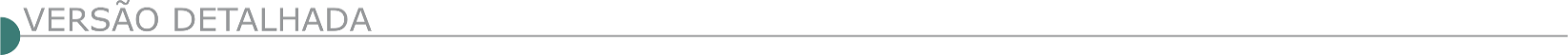 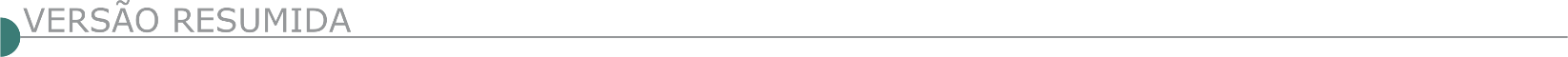 ESTADO DE MINAS GERAISPREFEITURA MUNICIPAL DE BRASÍLIA DE MINAS – TOMADA DE PREÇO Nº 01/2023Objeto: Construção de quadra poliesportiva na Escola Municipal Joaquim Alves Cardoso de Brasília de Minas/ MG, conforme o Programa Fortalecimento das Escolas Municipais. Sessão: 17/03/2023 às 08h30min. Edital www.brasiliademinas.mg.gov.br e e-mail licitacao@brasiliademinas.mg.gov.br. PREFEITURA MUNICIPAL DE BURITIZEIROTOMADA DE PREÇOS Nº 001/2023Objeto: Execução de reformado local popularmente denominado de “Terezinha de Babau”. Os envelopes contendo a documentação exigida e a proposta de preço: no dia 21/03/2023, às 09:00 horas, na Sede da Prefeitura Municipal de Buritizeiro, Praça Cel. José Geraldo, nº 01.  O edital, anexos e maiores informações encontram-se no site: www.buritizeiro.mg.gov.br/edital ou pelo e-mail: licitacao@buritizeiro.mg.gov.br.TOMADA DE PREÇOS Nº 002/2023Objeto: Reforma do centro de esportes mineirão. Os envelopes contendo a documentação exigida e a proposta de preço: no dia 22/03/2023, às 09:00 horas, na Sede da Prefeitura Municipal de Buritizeiro, Praça Cel. José Geraldo, nº 01.  O edital, anexos e maiores informações encontram-se no site: www.buritizeiro.mg.gov.br/edital ou pelo e-mail: licitacao@buritizeiro.mg.gov.br.TOMADA DE PREÇOS Nº 003/2023Objeto: Construção do prédio para atender o programa de oportunidade a população pop EAD. Os envelopes contendo a documentação exigida e a proposta de preços: no dia 23/03/2023, às 09:00 horas, na Sede da Prefeitura Municipal de Buritizeiro, Praça Cel. José Geraldo, nº 01. O edital, anexos e maiores informações encontram-se no site: www.buritizeiro.mg.gov.br/edital ou pelo e-mail: licitacao@buritizeiro.mg.gov.br.PREFEITURA MUNICIPAL DE CAPELA NOVA - PE 02/2023Objeto: Fornecimento de massa asfáltica de concreto betuminoso usinado, graduação “c” e emulsão asfáltica rr-2c. Recebimento das Propostas: 17:00 horas do dia 24/02/2023 até às 09:30 horas do dia 10/03/2023. Abertura e Julgamento das Propostas: 09:31 horas do dia 10/03/2023. Sessão de disputa: 10:01 horas do dia 10/03/2023. Edital na integra no site www.capelanova.mg.gov.br . Duvidas através do telefone (31) 37271171, licitar@capelanova.mg.gov.br ou diretamente na Prefeitura Municipal. PREFEITURA MUNICIPAL DE CHAPADA DO NORTE CONCORRÊNCIA Nº 006/2023Objeto: Contratação de empresa para construção de Quadras Society em escolas municipais localizadas na sede municipal e nos distritos de Cachoeira do Norte e Granjas do Norte. Data de abertura: 31 de março de 2023 às 09:00 horas. Local da sessão pública: Sala do setor de licitações - Rua João Luís Rodrigues Soares, nº 101, Centro, Chapada do Norte/MG. Demais informações à disposição no telefone (33) 3739-1105, e-mail: licitacao@chapadadonorte.mg.gov.br e no site: www.chapadadonorte.mg.gov.br.CONCORRÊNCIA Nº 007/2023Objeto: Construção de Escola da Rede Municipal na Comunidade de São João dos Piteiras. Data de abertura: 13 de abril de 2023 às 09:00 horas. Local da sessão pública: Sala do setor de licitações - Rua João Luís Rodrigues Soares, nº 101, Centro, Chapada do Norte/MG. Demais informações à disposi ção no telefone (33) 3739-1105, e-mail: licitacao@chapadadonorte.mg.gov.br e no site: www.chapadadonorte.mg.gov.br.CONCORRÊNCIA Nº 008/2023Objeto: Construção de Escola da Rede Municipal no Distrito de Granjas do Norte. Data de abertura: 11 de abril de 2023 às 09:00 horas. Local da sessão pública: Sala do setor de licitações - Rua João Luís Rodrigues Soares, nº 101, Centro, Chapada do Norte/MG. Demais informações à disposi ção no telefone (33) 3739-1105, e-mail: licitacao@chapadadonorte.mg.gov.br e no site: www.chapadadonorte.mg.gov.br.CONCORRÊNCIA Nº 009/2023Objeto: Construção de quadras poliesportivas em escolas municipais localizadas nas comunidades do Batieiro, São Sebastião da Boa Vista e São João Piteiras – Zona Rural de Chapada do Norte/MG. Data de abertura: 04 de abril de 2023 ás 09:00 horas. Local da sessão pública: Sala do setor de licitações - Rua João Luís Rodrigues Soares, nº 101, Centro, Chapada do Norte/MG. Demais informações à disposição no telefone (33) 3739-1105, e-mail: licitacao@chapadadonorte.mg.gov.br e no site: www.chapadadonorte.mg.gov.br.PREFEITURA MUNICIPAL DE CONGONHASCONCORRÊNCIA Nº PMC/001/2023Objeto: Reforma da cobertura e modernização do Terminal Rodoviário, com fornecimento de material e mão de obra, município de Congonhas/MG. Entrega dos envelopes: Dia: 06/04/2023 até as 09:00 horas. Endereço: Avenida Júlia Kubitschek, nº 230 - 1° Piso, Centro, Congonhas-MG. Maiores informações pelo telefone: (031) 3731-1300 ramais: 1197, 1119, ou pelo site www.congonhas.mg.gov.br.CONCORRÊNCIA Nº PMC/009/2022Objeto:Contratação de serviços especializados de engenharia. Entrega dos envelopes: Dia: 03/04/2023 até as 09:00 horas. Endereço: Avenida Júlia Kubitschek, nº 230 - 1° Piso, Centro, Congonhas-MG. Maiores informações pelo telefone: (031) 3731-1300 ramais: 1197, 1119, ou pelo site www.congonhas.mg.gov.br. CONCORRÊNCIA Nº PMC/019/2022Objeto: Construção de dois módulos de educação infantil, com fornecimento de material e mão de obra, obedecendo às tipologias dos projetos padrões do FNDE, Município de Congonhas - MG. Entrega dos envelopes: Dia: 10/04/2023 até as 09:00 horas. Endereço: Avenida Júlia Kubitschek, nº 230 - 1° Piso, Centro, em Congonhas - MG. Maiores informações pelo telefone: (031) 3731-1300 ramais: 1197, 1119 e 1183, ou pelo site www.congonhas.mg.gov.br.PREFEITURA MUNICIPAL DE CONSELHEIRO LAFAIETE - CONCORRÊNCIA Nº 003/2023 Objeto: Execução de obras de construção de trincheira de acesso sob a Rodovia BR 040, para ligação do Bairro Santa Matilde aos Bairros Paulo VI e Amaro Ribeiro, no Município de Conselheiro Lafaiete. Data de Credenciamento, recebimento das propostas, documentação: dia 03/04/2023 às 09h:30min, no Edifício Solar Barão de Suassuí, situado na Rua Barão do Suassuí, 106 - Boa Vista, Conselheiro Lafaiete - MG, 36400-130. Esclarecimentos pelo telefone (31) 99239- 2003 ou e-mail: licita.lafaiete@gmail.com. O edital poderá ser retirado pelo site: www.conselheirolafaiete.mg.gov.br.PREFEITURA MUNICIPAL DE DELTA - TOMADA DE PREÇO N. 04/2023Objeto: Recapeamento asfáltico em via urbana com concreto betumonoso usinado a quente, meio-fio conjugado com sarjeta e acessibilidade. Prazo final para cadastro dia 14 de março de 2023. A entrega e abertura dos Envelopes marcada para o dia 17 de março, às 09h30m, localizado a Rua Adilson Antonio Carneiro, 25 Delta/MG. O Edital completo encontra-se disponível na sede da Prefeitura de Delta das 08h00min ás 17h00min e no site: www.delta.mg.gov.br. PREFEITURA MUNICIPAL DE DIVINOLÂNDIA DE MINASTOMADA DE PREÇO N° 001/2022Objeto: Execução da obra de ampliação do sistema de abastecimento de água da sede municipal de Divinolândia de Minas/MG. Data: 16/03/2023 - Horário: 09h00min - Local de Realização: Rua Monsenhor Ayala, nº 37, Centro Divinolândia de Minas/MG. Mais informações pelo telefone: (33) 3414-1639 ou e-mail licitação@divinolandia.mg.gov.br.TOMADA DE PREÇO N° 002/2022Objeto: Execução da obra de implantação de sistemas de abastecimento no Município de Divinolândia de Minas. DATA: 16/03/2023 - Horário: 13h00min - Local de Realização: Rua Monsenhor Ayala, nº 37, Centro Divinolândia de Minas/MG.  Mais informações pelo telefone: (33) 3414-1639 ou e-mail licitação@divinolandia.mg.gov.br.PREFEITURA MUNICIPAL DE DOM JOAQUIM - PREGÃO ELETRÔNICO 011/2023Objeto: Recuperação e manutenções de pavimentos intertravados, asfálticos, calçadas, serviços de recapeamento, operação tapa-buraco, execução de lombadas e passagens elevadas e sistemas de drenagens. Recebimento das propostas: A partir da publicação do aviso de edital; Do encerramento do recebimento das propostas: 14/03/2023 às 13:30 horas. Início da disputa: 14/03/2023, às 13:31. Endereço eletrônico da disputa: www.licitanet.com.br. A integra do edital e todos os elementos integrantes encontram-se disponíveis nos endereços eletrônicos: www.licitanet.com.br, www.domjoaquim.mg.gov.br no link : https://domjoaquim.mg.gov.br/licitacoes/ ou através do endereço de e-mail licitacao@domjoaquim.mg.gov.br , outras informações poderão ser obtidas junto ao Departamento de Licitação, na Prefeitura Municipal em horário normal de expediente das 07h00min às 16h00min ou através do telefone (31) 3866-1212.PREFEITURA MUNICIPAL DE ESTRELA DO INDAIÁ - TOMADA DE PREÇOS Nº 4/2023 Objeto: Execução de obra de pavimentação asfáltica em CBUQ sobre poliédricos, em trechos da Rua Pedro Maciel, Rua Intendente Freitas, Rua Olegário Maciel, Travessa Dona Alvina e Rua José Braúlio Filho, Bairro Centro, Estrela Do Indaiá-MG, conforme recursos provenientes do acordo celebrado pela mineradora "VALE"", a ser realizado no dia 23/03/2022 às 8:00 horas. Informações podem ser obtidas no setor Licitações à Praça São Sebastião, 219, telefone (37) 3553-1200 (ramal 203) ou por e-mail licitacao@estreladoindaia.mg.gov.br.PREFEITURA MUNICIPAL DE FARIA LEMOS - TOMADA DE PREÇO N.º 003/2023Objeto: Reforma e Adaptação do centro Municipal de Saúde para a execução dos serviços com abertura para o dia 20/03/2023 às 14:00 horas. O edital completo e melhores informações poderão ser obtidos, na Rua Dr. José Cláudio Valladão Ferraz, 208 – Centro- FARIA LEMOS – CEP:36.840-000. Mais informações pelo: (32)3749.1180, de 12:00 às 18:00 horas  pelo e-mail licitacao@FariaLemos.mg.gov.br e pelo site www.FariaLemos.mg.gov.brPREFEITURA MUNICIPAL DE GURINHATÃ - TOMADA DE PREÇOS Nº 1/2023Objeto: Contratação de empresa especiaza da para obra de construção de praça no município de Gurinhatã-MG. Abertura será no dia 16/03/2023 às 09h00min. As informações poderão ser obtidas na Prefeitura Municipal de Gurinhatã pelo telefone (34) 3264-1010, no site: www.gurinhata.mg.gov.br, ou pelo e-mail: licitacao@gurinhata.mg.gov.br, das 08h:00 às 17:00 horas.PREFEITURA MUNICIPAL DE ITABIRA - EMPRESA DE DESENVOLVIMENTO DE ITABIRAPREGÃO PRESENCIAL Nº 003/2023 - REPUBLICAÇÃOObjeto: Prestação de serviços de jardinagem, incluindo o fornecimento de mão de obra, equipamentos, ferramentas e veículos, para atender as necessidades da ITAURB no município de Itabira/MG. A nova data para recebimento dos envelopes de propostas e habilitação: dia 22/03/2023 às 08:00 horas no Escritório Central da ITAURB, situado na Avenida Carlos Drummond de Andrade, nº. 350, Centro, Itabira/MG. O Edital republicado estará disponível no endereço acima, pelo site www.itaurb.com.br/licitacoes ou poderá ser solicitado através do e-mail licitacao@itaurb.com.br. Maiores informações poderão ser obtidas através dos telefones: (31) 3833-4012 e 3833-4014.CONCORRÊNCIA PÚBLICA PMI/SMA/SUCON Nº 16/2022 Objeto: Execução de serviços de infraestrutura urbana, incluindo vias, drenagem, contenções e sinalização vertical, no Município de Itabira/MG. A cópia do edital referente a esta Concorrência poderá ser adquirida junto a Coordenadoria de Contratos da Prefeitura de Itabira, no horário de 12:00 horas às 17:00 horas, a partir do dia 01/03/2023 até o dia 04/04/2023, através do e-mail contratositabira@yahoo.com.br. A entrega dos envelopes de "habilitação" e "proposta de preços", deverá ser realizada na Diretoria de Atendimento e Protocolo, 2° andar, Anexo Dom Mário Teixeira Gurgel da Prefeitura Municipal de Itabira, até às 13:00 horas do dia 04/04/2023 e o início da reunião de abertura dos envelopes dar-se-á dia 04/04/2023, às 14h30min, na sala de reuniões da Coordenadoria de Contratos - Prédio do Areão, 2º andar, situado na Rua Venâncio Augusto Gomes, nº 50, Major Lage de Cima em Itabira/MG.PREFEITURA MUNICIPAL DE ITAPAGIPE - TOMADA DE PREÇOS Nº 2/2023Objeto: Construção de um Centro de Eventos no Município de Itapagipe/MG, no dia 20 de março de 2023 às 13:00 hs, no Setor de Licitação situado na Rua 08 - nº 1000, na cidade de Itapagipe/MG. Cópias de Edital e informações complementares serão obtidas junto ao Departamento de Licitação, das 11:00 às 17:00 horas, no endereço acima referido ou através do site www.itapagipe.mg.gov.br ou email licitacao@itapagipe.mg.gov.br. PREFEITURA MUNICIPAL DE LIMA DUARTE - TOMADA DE PREÇOS Nº 04/202Objeto: Execução de obra de construção de um pórtico na entrada do Município de Lima Duarte localizada no bairro Piúna que acontecerá no dia 20/03/2023. Informações sobre o edital estão à disposição dos interessados no site http://www.limaduarte.mg.gov.br/, com a CPL, na Praça Juscelino Kubitschek, 173 – em horário comercial ou pelo telefone (32) 3281.1282 ou pelo e-mail licitacao@limaduarte.mg.gov.br.PREFEITURA MUNICIPAL DE MATA VERDE - TOMADA DE PREÇO Nº 002/2023Objeto: Prestação de serviço de terraplanagem, pavimentação e urbanização na Rua Aurora no município de Mata Verde/MG. Abertura dia: 23/03/2023 às 10:00 horas. Mais informações pelo telefone : (33) 3722-1687 pelo E-mail: pmmv@mataverde.mg.gov.br, licitacao@mataverde.mg.gov.br e link- https://www.mataverde.mg.gov.br.PREFEITURA MUNICIPAL DE MATHIAS LOBATO TOMADA DE PREÇOS Nº 001/2023Objeto: Pavimentação de Vias Públicas (recapeamento de asfalto). A abertura será dia 17/03/2023, às 08h00min na Prefeitura Municipal de Mathias Lobato, na Praça Artur Bernardes, nº 30, Centro. Mais informações pelo telefone (33) 3284-1488 ou e-mail: licitacaoml2021@gmail.com.TOMADA DE PREÇOS Nº 002/2023Objeto: Pavimentação de Vias Públicas (recapeamento de asfalto). A abertura será dia 17/03/2023, as 10h00min na Prefeitura Municipal de Mathias Lobato, na Praça Artur Bernardes, nº 30, Centro - Mathias Lobato/MG. Mais informações pelo telefone (33) 3284-1488 ou e-mail: licitacaoml2021@gmail.com.PREFEITURA MUNICIPAL DE MINAS NOVAS - TOMADA DE PREÇOS Nº 012/2023Objeto: Reforma e implantação de cobertura metálica na quadra poliesportiva da E.M. Sebastião G. de Almeida em Indaiá. Abertura às 08:30 horas do dia 16/03/2023. Mais informações pelo telefone (33)37641252.PREFEITURA MUNICIPAL DE MONTES CLAROS - CONCORRÊNCIA PÚBLICA N° 003/2023Objeto: Execução de obras de reforma da quadra esportiva do Bairro Major Prates, com fornecimento de materiais, na área urbana do Município de Montes Claros. Data da sessão: às 09h30min. do dia 31 de março de 2023. Prazo para a entrega dos envelopes: até às 09:00 horas do dia 31 de março de 2023. Íntegra do edital: https://licitacoes.montesclaros.mg.gov.br/ . Contato: (38) 2211- 3190/2211-3857.PREFEITURA MUNICIPAL DE NOVA PORTEIRINHA - TOMADA DE PREÇO Nº 001/2023Objeto: Execução de recapeamento asfáltico em PMF misturado a frio, na Avenida Castelo Branco, sede do município de Nova Porteirinha/MG. Credenciamento: 16/03/2023 às 09:00 horas. Abertura 16/03/2023 às 09:30 horas. Cadastramento: das 12:00 às 17:00 horas do dia 01/03/2023 até o dia 13/03/2023. Interessados manter contato (38) 3834-1748 pelo e-mail: licitacao@novaporteirinha.mg.gov.br ou diretamente na sede do município, na Av. Tancredo de Almeida Neves, 260, Centro.PREFEITURA MUNICIPAL DE OLIVEIRA - ERRATA - CONCORRÊNCIA Nº 001/2022Objeto: Construção de Creche do Tipo 2 FNDE e quadra poliesportiva no Bairro Dona Figuinha, mediante solicitação da Secretaria Municipal de Educação. Prorrogação da data de Abertura para 24/04/2023, às 13h00min. O Edital e a íntegra da Errata estão disponíveis em www.oliveira.atende.net.PREFEITURA MUNICIPAL DE OURO PRETO - TOMADA DE PREÇOS Nº03/2023Objeto: Contratação para recolhimento, transporte e disposição final de resíduos sólidos decorrentes de resto da construção civil e outros, assim como móveis em mau estado em prédios próprios e vias do Município de Ouro Preto. Protocolo dos envelopes de habilitação e proposta de preços até às 08h30min do dia 17/03/2023, início da sessão dia 17/03/2023 às 09h00min. Edital no site www.ouropreto.mg.gov.br, link licitações. Informações: (31) 3559- 3301.PREFEITURA MUNICIPAL DE PIRACEMA TOMADA DE PREÇOS Nº 1/2023Objeto: Realização de calçamento em alvenaria poliédrica no sentido do Povoado Correias, Morro Angá, no Município de Piracema/MG. Abertura da documentação: 14/03/2023, às 09:00 horas, na sede da Prefeitura situada à Praça José Ribeiro de Assis, n.º 42, Centro, Piracema - MG. Aquisição do edital através do site: www.piracema.mg.gov.br e informações através do e-mail licitacao@piracema.mg.gov.br.TOMADA DE PREÇOS Nº 1/2023Objeto: Realização de calçamento em alvenaria poliédrica no Povoado Taquaral no Município de Piracema/MG. Abertura da documentação: 14/03/2023, às 12:00 horas, na sede da Prefeitura situada à Praça José Ribeiro de Assis, n.º 42, Centro, Piracema - MG. Aquisição do edital através do site: www.piracema.mg.gov.br e informações através do e-mail licitacao@piracema.mg.gov.br.TOMADA DE PREÇOS Nº 1/2023Objeto: Realização de calçamento em alvenaria poliédrica no Povoado Bagaço no Município de Piracema/MG. Abertura da documentação: 14/03/2023, às 15:00 horas, na sede da Prefeitura situada à Praça José Ribeiro de Assis, n.º 42, Centro, Piracema - MG. Aquisição do edital através do site: www.piracema.mg.gov.br e informações através do e-mail licitacao@piracema.mg.gov.br. PREFEITURA MUNICIPAL DE PINTÓPOLIS - PREGÃO PRESENCIAL 010/2023Objeto: Execução de serviços profissionais de engenharia nos segmentos de Engenharia civil, devidamente registrado no seu respectivo conselho, para atender as demandas do município. Data de abertura das propostas, dia 13/03/2023 às 08:00 horas. Maiores informações pelo email licitacaopintopolis@yahoo.com.PREFEITURA MUNICIPAL DE RESSAQUINHA - PREGÃO PRESENCIAL: 008/2023Objeto: Execução de serviços de roçada e limpeza para manutenção de Estradas, atendendo as demandas do Departamento de Estradas. Credenciamento: Das 09:00 às 09h15min em 20/03/2023. Abertura: 09h15min em 20/03/2023. Mais informações das 12:00 às 17:00 horas pelo email: licitacao@ressaquinha.mg.gov.br e telefone (32)3341-1259.PREFEITURA MUNICIPAL DE RIBEIRÃO DAS NEVES - CONCORRÊNCIA 121/2022Objeto: Construção de uma escola no bairro Esperança. A nova data para realização de sessão será dia 04/04/2023 às 09:00 horas, que se encontra disponível no site www.ribeiraodasneves.mg.gov.br. PREFEITURA MUNICIPAL DE SANTA BÁRBARA DO LESTE - TOMADA DE PREÇO N° 001/2023Objeto: Execução de obras e serviços de Engenharia para Calçamento e Drenagem em vários logradouros do Município de Santa Barbara do Leste nos Córregos: Bananal, Barra Alegre, Caratiguinha, Ferreiras, Noite Grande, Peão de Cima, Peão de Baixo. Santa Cruz e Laje, com abertura no dia 16 de março de 2023 às 09:00 horas. Edital e seus anexos disponíveis no Departamento de Compras e Licitações. Informações complementares poderão ser obtidas à Rua São Vicente de Paulo, nº 137, Centro – Santa Bárbara do Leste, em dias úteis das 08:00 às 11:00 horas e das 13:00 às 17:00 horas, ou pelo telefone (33)3326-1118, http://santabarbaradoleste-mg.portaltp.com.br/ e e-mail licitacaoecomprassbl@gmail.com.PREFEITURA MUNICIPAL DE SÃO PEDRO DO SUAÇUÍ - TOMADA DE PREÇOS Nº 002/2023Objeto: Construção de cercamento da rodoviária e Academia da Saúde do município de São Pedro do Suaçuí/MG. Data da abertura: 17/03/2023 às 09:00 horas. O edital e seus anexos poderão ser encontrados na sede da prefeitura ou solicitado pelo email licitacao@saopedrodosuacui.mg.gov.br. Demais informações pelo telefone (33) 3434-1141. ESTADO DA BAHIASEINFRA - SECRETARIA DE INFRAESTRUTURACONCORRÊNCIA N° 002/2023Objeto: Construção de ponte sobre o Rio Paramirim no acesso a BA245 na Comunidade de Bela Vista, município de Ibitiara, extensão 60m. Abertura: 30/03/2023 às 09h30min Local: Comissão Permanente de Licitação - CPL - SEINFRA, Av. Luiz Viana Filho, n° 440 - 4ª Avenida - Centro Administrativo da Bahia - Prédio Anexo - 1° andar - Ala B, Salvador-Ba. Os interessados poderão obter informações no endereço supracitado, de segunda a sexta-feira, das 08:30min às 12:00 horas e das 13:30min às 17h30min. Maiores esclarécimentos no telefone (71) 3115-2174, no site: www.infraestrutura.ba.gov.br e e-mail: cpl@infra.ba.gov.br.CONCORRÊNCIA Nº 003/2022Objeto: Construção de ponte sobre Rio Corrente, na BA575 em Porto Novo, município de Santana, extensão 230,00m, área 2.553,00m². Família 07.23. Abertura: 31/03/2022 às 09h30min. Local: Comissão Permanente de Licitação - CPL - SEINFRA, Av. Luiz Viana Filho, nº 440 - 4ª Avenida - Centro Administrativo da Bahia - Prédio Anexo - 1º andar - Ala B, Salvador-Ba. Os interessados poderão obter informações no endereço supracitado, de segunda a sexta-feira, das 8h30min às 12h00min e das 13h30min às 17h30min. maiores esclarecimentos no telefone (71)3115-2174, no site: www.infraestrutura.ba.gov.br e e-mail: cpl@infra.ba.gov.br.ESTADO DO ESPÍRITO SANTODER ES - DEPARTAMENTO DE EDIFICAÇÕES E DE RODOVIAS DO ESTADO DO ESPÍRITO SANTO - LICITAÇÃO PÚBLICA INTERNACIONAL Nº 2023/1Objeto: Execução de Restauração do Pavimento e Conservação Remunerada por Desempenho e Demanda - Lote 01. Data de Abertura: 19/04/2023 às 14:00 horas. Mais informações pelo telefone (27) 3636-4448 / (27) 3636-4501 ou pelo link https://der.es.gov.br/licitacoes-internacionais.ESTADO DA MARANHÃODNIT - SUPERINTENDÊNCIA REGIONAL NO MARANHÃO - PREGÃO ELETRÔNICO Nº 39/2023 Objeto: Execução dos Serviços Necessários de Manutenção Rodoviária, Conservação, Recuperação na Rodovia BR-316/MA, trecho: Divisa PA/MA (Boa Vista do Gurupi) - Entr. BR226(B)/343(A) (Div. MA/PI) (Teresina/Timon), subtrecho: Entr. MA-006 (A) (Cocalinho) - Entr. MA-008 (Zé Chicão) e Entr. BR-316 (km 260,90) - Entr. BR-316 (km 266,90), segmento: km 188,70 ao km 321,50 e km 0,00 ao km 5,50, extensão 138,30 km. Edital: 01/03/2023 das 08h00 às 12h00 horas e das 13h00 às 16h00 horas. Endereço: Rua Jansen Müller, 37, Centro, ou https://www.gov.br/compras/edital/393030-5-00039-2023. Entrega das Propostas: a partir de 01/03/2023 às 08h00 horas no site www.gov.br/compras. Abertura das Propostas: 13/03/2023 às 10h00 no site www.gov.br/compras.ESTADO DO PARANÁSANEPAR - COMPANHIA DE SANEAMENTO DO PARANÁ - LICITAÇÃO Nº 70/2023Objeto: Execução de obra de ampliação do Sistema de Esgotamento Sanitário - SES no município de Castro, destacando-se: Assentamento de rede e elevatória, conforme detalhado nos anexos do edital. Abertura da Licitação: 10:00 horas do dia 09/05/2023. Informações complementares: Podem ser obtidas na Sanepar à Rua Engenheiros Rebouças, 1376 - Curitiba/PR. Mais informações pelo telefone (41) 3330-3204, ou pelo site http://licitacao.sanepar.com.br/.- PATROCÍNIO INSTITUCIONAL-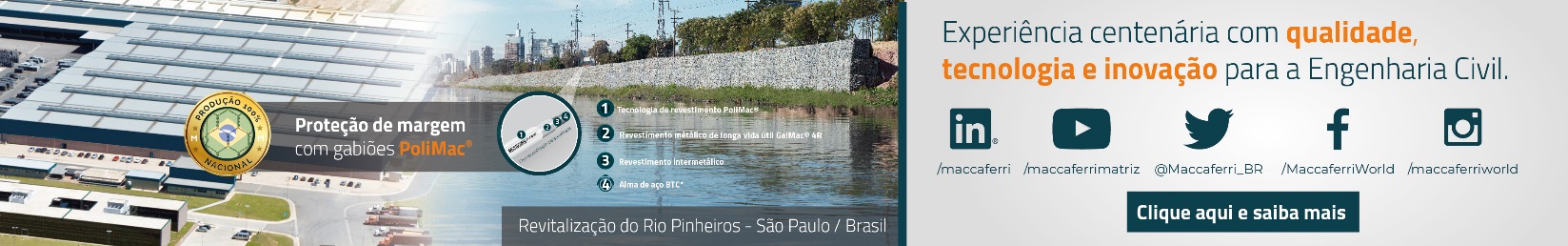 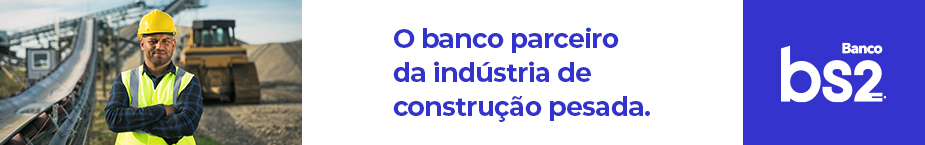 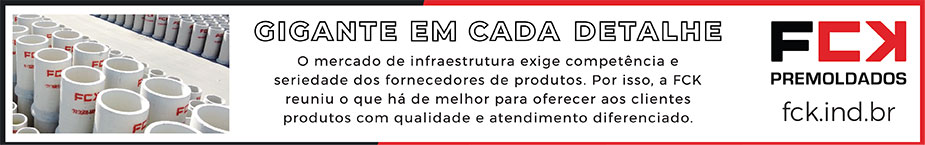 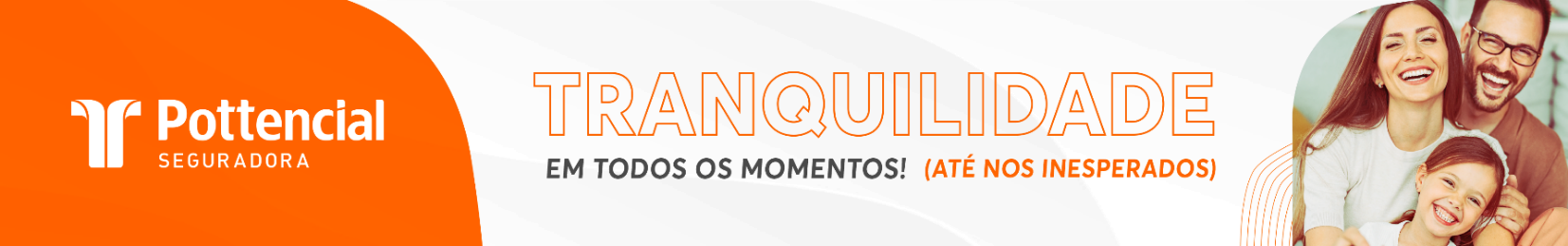 - PUBLICIDADE -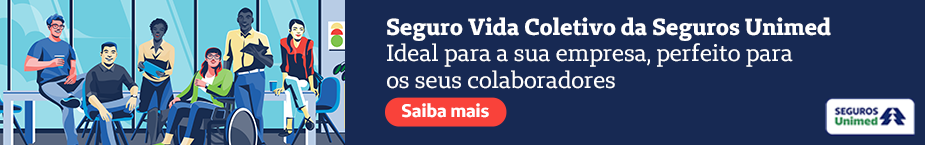 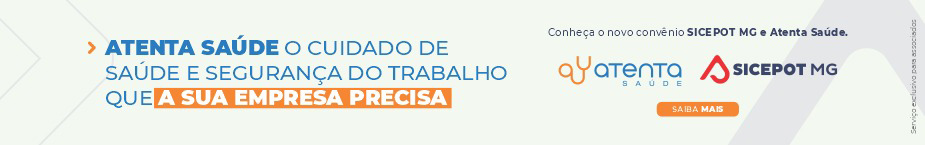 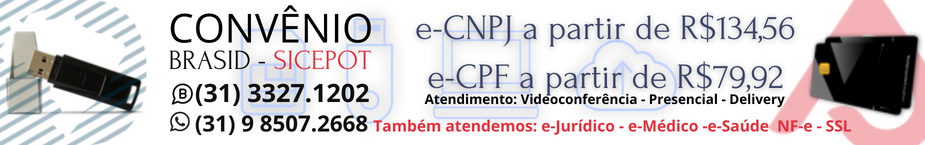  ÓRGÃO LICITANTE: SMOBI ÓRGÃO LICITANTE: SMOBI ÓRGÃO LICITANTE: SMOBIEDITAL: PREGÃO ELETRÔNICO - 100/2022 EDITAL: PREGÃO ELETRÔNICO - 100/2022 Endereço: Rua dos Guajajaras, 1107 – 14° andar - Centro, Belo Horizonte - MG, 30180-105Informações: Telefone: (31) 3277-8102 - (31) 3277-5020 - Sites: www.licitacoes.caixa.gov.br e www.pbh.gov.br - E-mail cpl.sudecap@pbh.gov.br Endereço: Rua dos Guajajaras, 1107 – 14° andar - Centro, Belo Horizonte - MG, 30180-105Informações: Telefone: (31) 3277-8102 - (31) 3277-5020 - Sites: www.licitacoes.caixa.gov.br e www.pbh.gov.br - E-mail cpl.sudecap@pbh.gov.br Endereço: Rua dos Guajajaras, 1107 – 14° andar - Centro, Belo Horizonte - MG, 30180-105Informações: Telefone: (31) 3277-8102 - (31) 3277-5020 - Sites: www.licitacoes.caixa.gov.br e www.pbh.gov.br - E-mail cpl.sudecap@pbh.gov.br Endereço: Rua dos Guajajaras, 1107 – 14° andar - Centro, Belo Horizonte - MG, 30180-105Informações: Telefone: (31) 3277-8102 - (31) 3277-5020 - Sites: www.licitacoes.caixa.gov.br e www.pbh.gov.br - E-mail cpl.sudecap@pbh.gov.br Endereço: Rua dos Guajajaras, 1107 – 14° andar - Centro, Belo Horizonte - MG, 30180-105Informações: Telefone: (31) 3277-8102 - (31) 3277-5020 - Sites: www.licitacoes.caixa.gov.br e www.pbh.gov.br - E-mail cpl.sudecap@pbh.gov.br Objeto: Serviços e intervenções de manutenção e tratamento para estabilização de talude na Estação Pampulha, conforme quantidades, especificações e condições comerciais contidas nos anexos deste Edital.Objeto: Serviços e intervenções de manutenção e tratamento para estabilização de talude na Estação Pampulha, conforme quantidades, especificações e condições comerciais contidas nos anexos deste Edital.Objeto: Serviços e intervenções de manutenção e tratamento para estabilização de talude na Estação Pampulha, conforme quantidades, especificações e condições comerciais contidas nos anexos deste Edital.DATAS: RECEBIMENTO DAS PROPOSTAS EXCLUSIVAMENTE POR MEIO ELETRÔNICO: ATÉ AS 10:00H DO DIA 14/03/2023. JULGAMENTO DAS PROPOSTAS EM MEIO ELETRÔNICO: A PARTIR DAS 10:00H DO DIA 14/03/2023.DATAS: RECEBIMENTO DAS PROPOSTAS EXCLUSIVAMENTE POR MEIO ELETRÔNICO: ATÉ AS 10:00H DO DIA 14/03/2023. JULGAMENTO DAS PROPOSTAS EM MEIO ELETRÔNICO: A PARTIR DAS 10:00H DO DIA 14/03/2023.Valor Estimado da ObraCapital SocialGarantia de PropostaGarantia de PropostaValor do EditalR$ 361.348,25R$ -R$ -R$ -R$ -CAPACIDADE TÉCNICA: 13.2.3.2. Atestado de Capacidade Técnico-Profissional fornecido por pessoa jurídica de direito público ou privado, devidamente registrado na entidade profissional competente, de que o profissional, comprovadamente integrante do quadro permanente do Licitante, executou, na qualidade de responsável técnico, serviços de contenção em concreto projetado.CAPACIDADE TÉCNICA: 13.2.3.2. Atestado de Capacidade Técnico-Profissional fornecido por pessoa jurídica de direito público ou privado, devidamente registrado na entidade profissional competente, de que o profissional, comprovadamente integrante do quadro permanente do Licitante, executou, na qualidade de responsável técnico, serviços de contenção em concreto projetado.CAPACIDADE TÉCNICA: 13.2.3.2. Atestado de Capacidade Técnico-Profissional fornecido por pessoa jurídica de direito público ou privado, devidamente registrado na entidade profissional competente, de que o profissional, comprovadamente integrante do quadro permanente do Licitante, executou, na qualidade de responsável técnico, serviços de contenção em concreto projetado.CAPACIDADE TÉCNICA: 13.2.3.2. Atestado de Capacidade Técnico-Profissional fornecido por pessoa jurídica de direito público ou privado, devidamente registrado na entidade profissional competente, de que o profissional, comprovadamente integrante do quadro permanente do Licitante, executou, na qualidade de responsável técnico, serviços de contenção em concreto projetado.CAPACIDADE TÉCNICA: 13.2.3.2. Atestado de Capacidade Técnico-Profissional fornecido por pessoa jurídica de direito público ou privado, devidamente registrado na entidade profissional competente, de que o profissional, comprovadamente integrante do quadro permanente do Licitante, executou, na qualidade de responsável técnico, serviços de contenção em concreto projetado.CAPACIDADE OPERACIONAL: 13.2.3.3. Atestado(s) de Capacidade Técnico-Operacional fornecido(s) por pessoa(s) jurídica(s) de direito público ou privado, comprovando que o Licitante executou diretamente serviços de contenção em concreto projetado, e comprovar a execução das seguintes atividades relevantes: a. Concreto projetado: 10m³; b. Execução de grampo para solo grampeado: 130m.CAPACIDADE OPERACIONAL: 13.2.3.3. Atestado(s) de Capacidade Técnico-Operacional fornecido(s) por pessoa(s) jurídica(s) de direito público ou privado, comprovando que o Licitante executou diretamente serviços de contenção em concreto projetado, e comprovar a execução das seguintes atividades relevantes: a. Concreto projetado: 10m³; b. Execução de grampo para solo grampeado: 130m.CAPACIDADE OPERACIONAL: 13.2.3.3. Atestado(s) de Capacidade Técnico-Operacional fornecido(s) por pessoa(s) jurídica(s) de direito público ou privado, comprovando que o Licitante executou diretamente serviços de contenção em concreto projetado, e comprovar a execução das seguintes atividades relevantes: a. Concreto projetado: 10m³; b. Execução de grampo para solo grampeado: 130m.CAPACIDADE OPERACIONAL: 13.2.3.3. Atestado(s) de Capacidade Técnico-Operacional fornecido(s) por pessoa(s) jurídica(s) de direito público ou privado, comprovando que o Licitante executou diretamente serviços de contenção em concreto projetado, e comprovar a execução das seguintes atividades relevantes: a. Concreto projetado: 10m³; b. Execução de grampo para solo grampeado: 130m.CAPACIDADE OPERACIONAL: 13.2.3.3. Atestado(s) de Capacidade Técnico-Operacional fornecido(s) por pessoa(s) jurídica(s) de direito público ou privado, comprovando que o Licitante executou diretamente serviços de contenção em concreto projetado, e comprovar a execução das seguintes atividades relevantes: a. Concreto projetado: 10m³; b. Execução de grampo para solo grampeado: 130m.ÍNDICES ECONÔMICOS: conforme editalÍNDICES ECONÔMICOS: conforme editalÍNDICES ECONÔMICOS: conforme editalÍNDICES ECONÔMICOS: conforme editalÍNDICES ECONÔMICOS: conforme editalOBSERVAÇÕES: Os demais itens do edital e seus anexos permanecem inalterados. Os novos documentos no site da PBH no link https://prefeitura.pbh.gov.br/obras-e-infraestrutura/licitacao/pregao-eletronico-100-2022OBSERVAÇÕES: Os demais itens do edital e seus anexos permanecem inalterados. Os novos documentos no site da PBH no link https://prefeitura.pbh.gov.br/obras-e-infraestrutura/licitacao/pregao-eletronico-100-2022OBSERVAÇÕES: Os demais itens do edital e seus anexos permanecem inalterados. Os novos documentos no site da PBH no link https://prefeitura.pbh.gov.br/obras-e-infraestrutura/licitacao/pregao-eletronico-100-2022OBSERVAÇÕES: Os demais itens do edital e seus anexos permanecem inalterados. Os novos documentos no site da PBH no link https://prefeitura.pbh.gov.br/obras-e-infraestrutura/licitacao/pregao-eletronico-100-2022OBSERVAÇÕES: Os demais itens do edital e seus anexos permanecem inalterados. Os novos documentos no site da PBH no link https://prefeitura.pbh.gov.br/obras-e-infraestrutura/licitacao/pregao-eletronico-100-2022